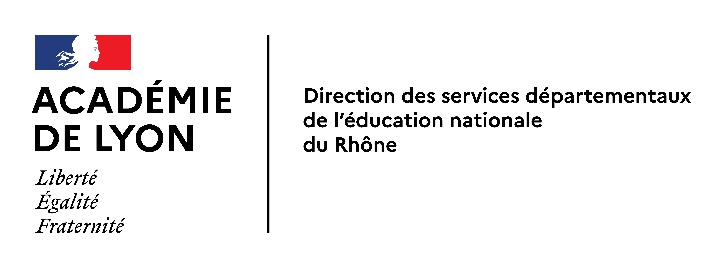 CIRCONSCRIPTION                                                                                     Saint-Fons / Pierre-Bénite   Carnet de bord - Pondération REP+2022 – 2023Nom du réseau : n° du groupe :Séance n° 1Date :Lieu (école, ou salle de la ville) :   Concertation  FormationEnseignantsprésents---------------Formateurs ou intervenantsAxe du projet d’école ou du contrat de réseau visé :Axe du projet d’école ou du contrat de réseau visé :Axe du projet d’école ou du contrat de réseau visé :Axe du projet d’école ou du contrat de réseau visé :Réalisation(s)Reste à faireSéance n° 2Date :Lieu (école, ou salle de la ville) :   Concertation  FormationEnseignantsprésents---------------Formateurs ou intervenantsAxe du projet d’école ou du contrat de réseau visé :Axe du projet d’école ou du contrat de réseau visé :Axe du projet d’école ou du contrat de réseau visé :Axe du projet d’école ou du contrat de réseau visé :Réalisation(s)Reste à faireSéance n° 3Date :Lieu (école, ou salle de la ville) :   Concertation  FormationEnseignantsprésents---------------Formateurs ou intervenantsAxe du projet d’école ou du contrat de réseau visé :Axe du projet d’école ou du contrat de réseau visé :Axe du projet d’école ou du contrat de réseau visé :Axe du projet d’école ou du contrat de réseau visé :Réalisation(s)Reste à faireSéance n° 4Date :Lieu (école, ou salle de la ville) :   Concertation  FormationEnseignantsprésents---------------Formateurs ou intervenantsAxe du projet d’école ou du contrat de réseau visé :Axe du projet d’école ou du contrat de réseau visé :Axe du projet d’école ou du contrat de réseau visé :Axe du projet d’école ou du contrat de réseau visé :Réalisation(s)Reste à faireSéance n° 5Date :Lieu (école, ou salle de la ville) :   Concertation  FormationEnseignantsprésents---------------Formateurs ou intervenantsAxe du projet d’école ou du contrat de réseau visé :Axe du projet d’école ou du contrat de réseau visé :Axe du projet d’école ou du contrat de réseau visé :Axe du projet d’école ou du contrat de réseau visé :Réalisation(s)Reste à faireSéance n° 6Date :Lieu (école, ou salle de la ville) :   Concertation  FormationEnseignantsprésents---------------Formateurs ou intervenantsAxe du projet d’école ou du contrat de réseau visé :Axe du projet d’école ou du contrat de réseau visé :Axe du projet d’école ou du contrat de réseau visé :Axe du projet d’école ou du contrat de réseau visé :Réalisation(s)Reste à faire